Townsview School  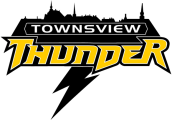 122 Lewis P Fisher LaneWoodstock, NBE7M 0G6Telephone     (506) 325-4435 Fax 	         (506) 325-4453October 11th, 2016This year at Townsview School, students in grades 3, 4, 5 will have an opportunity to participate in a Christmas choir.  Choir rehearsals will be every Wednesday from 12:40 – 1:05.  Students must show commitment and attendance is mandatory.  Townsview Christmas choir rehearsals will begin on Wednesday, October 19th.  Please sign the permission slip below and return to the homeroom teacher by Tuesday, October 18th.Sincerely,Mme Davidson & Mrs. EverettChoir Directors--------------------------------------------------------------------------------------------------------------------I give permission for ________________________________ to join the Christmas choir.Grade/Teacher _____________________________________Signature _________________________________________e-mail ____________________________________________Townsview School  122 Lewis P Fisher LaneWoodstock, NBE7M 0G6Telephone     (506) 325-4435 Fax 	         (506) 325-4453October 11th, 2016This year at Townsview School, students in grades 3, 4, 5 will have an opportunity to participate in a Christmas choir.  Choir rehearsals will be every Wednesday from 12:40 – 1:05.  Students must show commitment and attendance is mandatory.  Townsview Christmas choir rehearsals will begin on Wednesday, October 19th.  Please sign the permission slip below and return to the homeroom teacher by Tuesday, October 18th.Sincerely,Mme Davidson & Mrs. EverettChoir Directors---------------------------------------------------------------------------------------------------------------------I give permission for ________________________________ to join the Christmas choir.Grade/Teacher _____________________________________Signature _________________________________________e-mail ____________________________________________